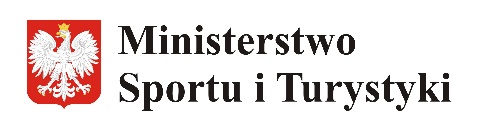 Jeziorko, 16.04.2020r. Wykonawcy uczestniczący w postępowaniu Dotyczy postępowania o udzielenie zamówienia publicznego na zadanie pn: „Budowa boiska wielofunkcyjnego przy Szkole Podstawowej w Jeziorku” znak, 2/2020 opublikowanego w Bazie Konkurencyjności pod numerem 1241867.Zamawiający informuję, że do w/w postępowania wpłynęły pytania, poniżej została przytoczona ich treść oraz odpowiedzi Zamawiającego. Pytanie 1. Czy Zamawiający wymaga wniesienia wadium (brak informacji w udostępnionych materiałach)?Odpowiedź Ad. 1.Zmawiający nie wymaga wniesienia wadium.Pytanie 2. Kosztorys ofertowy ma być sporządzony zgodnie z załączonym wzorem-zwracamy uwagę na brak takiego załącznika , prosimy o udostępnienie.Odpowiedź Ad. 2 Zmienia się w rozdziale VI. Pkt. 5 p. pkt. 2, który otrzymuje brzmienie:2) Kosztorys ofertowy, UWAGA: Pomimo wynagrodzenia ryczałtowego Zamawiający wymaga złożenia kosztorysu ofertowego, który będzie miał charakter pomocniczy dla Zamawiającego. W tym celu Wykonawca może korzystać z załączonego przedmiaru robót, który pełni rolę pomocniczą, ale Wykonawca powinien uwzględnić w ofercie wszystkie koszty związane z realizacją zamówienia.Pytanie 3. Prosimy o udostępnienie Specyfikacji Istotnych Warunków Zamówienia.Odpowiedź Ad. 3 Niniejsze postępowanie nie jest prowadzone w oparciu o ustawę Prawo zamówień publicznych tylko zgodnie z zasadą konkurencyjności, określoną w Wytycznych w zakresie kwalifikowalności wydatków w ramach Europejskiego Funduszu Rozwoju Regionalnego, Europejskiego Funduszu Społecznego oraz Funduszu Spójności na lata 2014-2020 z dnia 22 sierpnia 2019 roku. Pytanie 4. Zwracamy się z prośbą o wyjaśnienie: bramki do piłki ręcznej z profili stalowych czy aluminiowych?Odpowiedź Ad. 4 Zgodnie z dokumentacją: stalowe.Pytanie 5. Proszę o podanie właściwej powierzchni- nawierzchni poliuretanowej do wykonania.Odpowiedź Ad.5. Zgodnie z dokumentacją i przedmiarem- powierzchnia boiska+ powierzchnia obrzeży = w sumie 1066,91 m2.Pytanie 6. Słupki do badmintona: 1 komplet (2 sztuki) czy  2 kpl (4 sztuki)?Odpowiedź Ad. 6. Zgodnie z dokumentacją – do badmintona 1 komplet = 2 słupki. Pytanie 7. Kolor nawierzchni boiska ma być zielony czy ceglastoczerwony?Odpowiedź Ad.7. Zgodnie z dokumentacją zielony. Pytanie 8.  W związku  z zamieszczeniem rozbieżnych parametrów nawierzchni poliuretanowej, proszę o potwierdzenie, że zamawiający oczekuje wykonania nawierzchni  poliuretanowej typu natrysk o układzie warstw SBR gr. 10-11 mm + natrysk  EPDM2-3 mm  na warstwie  elastycznej typu ET gr min. 35mm. Nawierzchnia poliuretanowa zgodna z obowiązującą normą PN-EN 14877: 2014,która posiada: - deklarację zgodności z PN-EN 14877: 2014, - certyfikat i badania IAAF,- badania zgodne z DIN 18035 – 6: 2014,- atest higieniczny, - autoryzacja i gwarancja oraz karta techniczna wystawione przez producenta.Odpowiedź Ad. 8. Potwierdzam Pytanie 9. Czy inwestor dopuści wykonanie piłkochwytów ze słupów stalowych ocynkowanych ogniwo i malowanych proszkowo z profili 80x80x3mm?Odpowiedź Ad. 9.  Zgodnie z dokumentacją – słupy aluminiowe. Pytanie 10. Proszę o wyjaśnienie- furtka i brama mają być wykonane z rury 40x40mm ocynkowanej czy z profili 45x45x5mm?  Odpowiedź Ad.10.  Furtka i brama mają być wykonane zgodnie z Projektem budowlano – wykonawczym rysunek A07.  Ponadto Zamawiający informuje, że termin składania ofert określony w Rozdziale. X pkt. 3 zostaje wydłużony do dnia 30-04-2020 r. W związku z czym termin składania ofert upływa dnia 30-04-2020 r.  godz. 1100 Proszę również o dokonanie stosowanej zmiany oznaczenia koperty z ofertą opisanej w Rozdziele IX pkt. 17 p. pkt. 1).Prezes Stowarzyszenia- Zdzisław Dudzic 